от 29 декабря 2023 г. № 676О признании утратившими силу некоторых постановленийадминистрации Оршанского муниципального района Республики Марий ЭлВ соответствии с Уставом Оршанского муниципального района Республики Марий Эл, утвержденным решением Собрания депутатов Оршанского муниципального района Республики Марий Эл от 19 февраля      2020 г. № 51, администрация Оршанского муниципального района Республики Марий Элп о с т а н о в л я е т:1. Признать с 31 декабря 2023 года утратившими силу следующие постановления администрации Оршанского муниципального района Республики Марий Эл:от 27 декабря 2016 г. № 381 «Об утверждении муниципальной программы «Развитие культуры, физической культуры, спорта и туризма в муниципальном образовании «Оршанский муниципальный район» на 2017-2021 годы»;от 22 февраля 2017 г. № 46 «О внесении изменений в постановление администрации муниципального образования «Оршанский муниципальный район» № 381 от 27.12.2016г.  «Об утверждении муниципальной программы «Развитие культуры, физической культуры, спорта и туризма» в муниципальном образовании «Оршанский муниципальный район» на 2017-2021 годы»;от 25 мая 2017 г. № 198 «О внесении изменений в постановление администрации муниципального образования «Оршанский муниципальный район» № 381 от 27.12.2016г.  «Об утверждении муниципальной программы «Развитие культуры, физической культуры, спорта и туризма» в муниципальном образовании «Оршанский муниципальный район» на 2017-2021 годы» (в редакции от 22.02.2017г. №46);от 5 июня 2017 г. № 213 «О внесении изменений в постановление администрации муниципального образования «Оршанский муниципальный район» № 381 от 27.12.2016г.  «Об утверждении муниципальной программы «Развитие культуры, физической культуры, спорта и туризма» в муниципальном образовании «Оршанский муниципальный район» на 2017-2021 годы (в редакции от 25.05.2017г. № 198);от 28 июля 2017 г. № 290 «О внесении изменений в постановление администрации муниципального образования «Оршанский муниципальный район» № 381 от 27.12.2016 г. «Об утверждении муниципальной программы «Развитие культуры, физической культуры, спорта и туризма» в муниципальном образовании «Оршанский муниципальный район» на 2017-2021 годы (в редакции от 05.06.2017г. № 213);от 25 октября 2017 г. № 413 «О внесении изменений в постановление администрации муниципального образования «Оршанский муниципальный район» № 381 от 27.12.2016г.  «Об утверждении муниципальной программы «Развитие культуры, физической культуры, спорта и туризма» в муниципальном образовании «Оршанский муниципальный район» на 2017-2021 годы (в редакции от 28.07.2017г. № 290);от 29 декабря 2017 г. № 536 «О внесении изменений в постановление администрации муниципального образования «Оршанский муниципальный район» № 381 от 27.12.2016 г. «Об утверждении муниципальной программы «Развитие культуры, физической культуры, спорта и туризма» в муниципальном образовании «Оршанский муниципальный район» на 2017-2021 годы (в редакции от 25.10.2017г. № 413);от 22 февраля 2018 г. № 62 «О внесении изменений в постановление администрации муниципального образования «Оршанский муниципальный район» № 381 от 27.12.2016 г. «Об утверждении муниципальной программы «Развитие культуры, физической культуры, спорта и туризма» в муниципальном образовании «Оршанский муниципальный район» на 2017-2021 годы (в редакции от 29.12.2017г. № 536);от 28 апреля 2018 г. № 188 «О внесении изменений в постановление администрации муниципального образования «Оршанский муниципальный район» № 381 от 27.12.2016 г  «Об утверждении муниципальной программы «Развитие культуры, физической культуры, спорта и туризма» в муниципальном образовании «Оршанский муниципальный район» на 2017-2021 годы (в редакции от 22.02.2018г. № 62);от 30 октября 2018 г. № 450 «О внесении изменений в постановление администрации муниципального образования «Оршанский муниципальный район» № 381 от 27.12.2016 г. «Об утверждении муниципальной программы «Развитие культуры, физической культуры, спорта и туризма» в муниципальном образовании «Оршанский муниципальный район» на 2017-2021 гг.»от 30 декабря 2020 г. № 573 «О внесении изменений в постановление администрации Оршанского муниципального района от 27 декабря 2016 г.          № 381 (в редакции постановления администрации Оршанского муниципального района от 27.10.2020г. № 447) «Об утверждении муниципальной программы «Развитие культуры, физической культуры, спорта, туризма и молодежной политики в Оршанском муниципальном районе Республики Марий Эл на 2017-2025 годы»;от 12 апреля 2021 г. № 138 «О внесении изменений в постановление администрации Оршанского муниципального района от 27 декабря 2016 г.  № 381 (в редакции постановления администрации Оршанского муниципального района от 27.10.2020г. № 447) «Об утверждении муниципальной программы «Развитие культуры, физической культуры, спорта, туризма и молодежной политики в Оршанском муниципальном районе Республики Марий Эл на 2017-2025 годы»;от 20 октября 2021 г. № 555 «О внесении изменений в постановление администрации Оршанского муниципального района от 27 декабря 2016 г.        № 381 (в редакции постановления администрации Оршанского муниципального района от 27.10.2020г. № 447)  «Об утверждении муниципальной программы «Развитие культуры, физической культуры, спорта, туризма и молодежной политики в Оршанском муниципальном районе Республики Марий Эл на 2017-2025 годы»;от 30 декабря 2021 г. № 733«О внесении изменений в постановление администрации Оршанского муниципального района от 27 декабря 2016 г.       № 381 (в редакции постановления администрации Оршанского муниципального района от 27.10.2020г. № 447) «Об утверждении муниципальной программы «Развитие культуры, физической культуры, спорта, туризма и молодежной политики в Оршанском муниципальном районе Республики Марий Эл на 2017-2025 годы»;от 15 марта 2022 г. № 127 «О внесении изменений в постановление администрации Оршанского муниципального района от 27 декабря 2016 г.       № 381 «Об утверждении муниципальной программы «Развитие культуры, физической культуры, спорта, туризма и молодежной политики в Оршанском муниципальном районе Республики Марий Эл на 2017-2025 годы»;от 8 февраля 2022 г. № 64 «О внесении изменений в постановление администрации Оршанского муниципального района от 27 декабря 2016 г.       № 381 «Об утверждении муниципальной программы «Развитие культуры, физической культуры, спорта, туризма и молодежной политики в Оршанском муниципальном районе Республики Марий Эл на 2017-2025 годы»;от 5 апреля 2022 г. № 185 «О внесении изменений в постановление администрации Оршанского муниципального района от 27 декабря 2016 г.        № 381 «Об утверждении муниципальной программы «Развитие культуры, физической культуры, спорта, туризма и молодежной политики в Оршанском муниципальном районе Республики Марий Эл на 2017-2025 годы»;от 3 июня 2022 г. № 305 «О внесении изменений в постановление администрации Оршанского муниципального района от 27 декабря 2016 г.       № 381 «Об утверждении муниципальной программы «Развитие культуры, физической культуры, спорта, туризма и молодежной политики в Оршанском муниципальном районе Республики Марий Эл на 2017-2025 годы»;от 9 августа 2022 г. № 440 «О внесении изменений в постановление администрации Оршанского муниципального района от 27 декабря 2016 г.       № 381  «Об утверждении муниципальной программы «Развитие культуры, физической культуры, спорта, туризма и молодежной политики в Оршанском муниципальном районе Республики Марий Эл на 2017-2025 годы»;от 4 октября 2022 г. № 589 «О внесении изменений в постановление администрации Оршанского муниципального района от 27 декабря 2016 г.           № 381 «Об утверждении муниципальной программы «Развитие культуры, физической культуры, спорта, туризма и молодежной политики в Оршанском муниципальном районе Республики Марий Эл на 2017-2025 годы»;от 7 ноября 2022 г. № 678 «О внесении изменений в постановление администрации Оршанского муниципального района от 27 декабря 2016 г.       № 381 «Об утверждении муниципальной программы «Развитие культуры, физической культуры, спорта, туризма и молодежной политики в Оршанском муниципальном районе Республики Марий Эл на 2017-2025 годы»;от 12 декабря 2022 г. № 745 «О внесении изменений в постановление администрации Оршанского муниципального района от 27 декабря 2016 г.       № 381 «Об утверждении муниципальной программы «Развитие культуры, физической культуры, спорта, туризма и молодежной политики в Оршанском муниципальном районе Республики Марий Эл на 2017-2025 годы»;от 14 июля 2023 г. № 347 «О внесении изменений в постановление администрации Оршанского муниципального района от 27 декабря 2016 г.       № 381 «Об утверждении муниципальной программы «Развитие культуры, физической культуры, спорта, туризма и молодежной политики в Оршанском муниципальном районе Республики Марий Эл на 2017-2025 годы»;от 26 сентября 2023 г. № 458 «О внесении изменений в постановление администрации Оршанского муниципального района от 27 декабря 2016 г.         № 381 «Об утверждении муниципальной программы «Развитие культуры, физической культуры, спорта, туризма и молодежной политики в Оршанском муниципальном районе Республики Марий Эл на 2017-2025 годы»;от 18 октября 2023 г. № 504 «О внесении изменений в постановление администрации Оршанского муниципального района от 27 декабря 2016 г.       № 381 «Об утверждении муниципальной программы «Развитие культуры, физической культуры, спорта, туризма и молодежной политики в Оршанском муниципальном районе Республики Марий Эл на 2017-2025 годы»;от 29 декабря 2023 г. № 672 «О внесении изменений в постановление администрации Оршанского муниципального района от 27 декабря 2016 г.        № 381 «Об утверждении муниципальной программы «Развитие культуры, физической культуры, спорта, туризма и молодежной политики в Оршанском муниципальном районе Республики Марий Эл на 2017-2025 годы»;2. Контроль за исполнением настоящего постановления возложить на руководителя отдела культуры, молодежной политики, спорта и туризма администрации Оршанского муниципального района Республики Марий Эл Токареву Е.А.3. Настоящее постановление вступает в силу со дня его обнародования.Глава администрации       Оршанскогомуниципального района                                                                     А.Плотников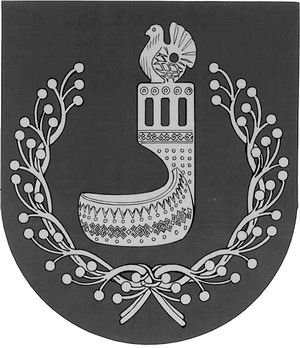 МАРИЙ ЭЛ РЕСПУБЛИКЫНОРШАНКЕ МУНИЦИПАЛЬНЫЙ РАЙОНЫН АДМИНИСТРАЦИЙЖЕПУНЧАЛАДМИНИСТРАЦИЯОРШАНСКОГО МУНИЦИПАЛЬНОГО РАЙОНАРЕСПУБЛИКИ МАРИЙ ЭЛПОСТАНОВЛЕНИЕ